CITY OF NEW HAVEN 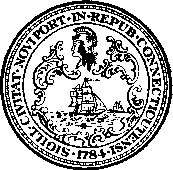 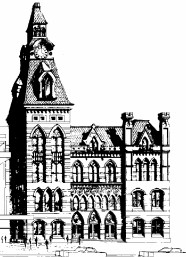 FOXON COMMUNITY ADVISORY BOARD COMMUNITY MEMBER APPLICATIONDue: May 7, 2024Please respond to the following in the space bellow:Are you currently engaged with any community or neighborhood organizations in a leadership or advisory role?  (If ‘yes,’ please specify)Why do you want to serve on the Foxon Emergency Housing Program Community Advisory Board? What role do you think this board should play in relation to the Foxon neighborhood?Please describe any experiences you have related to homelessness/ housing insecurity.In your opinion, what are some causes of homelessness and how can communities increase housing?If selected for this role, you would be expected to:Participate in-person at scheduled meetings (every 8-12 weeks)Review materials prior to meetings and come prepared for informed discussion, active listening, and respectful dialogueCommit to year-long membership of the CABWould you be comfortable with these responsibilities?If selected for this role, what would be your approach to engaging members of your neighborhood in this work?Name:Name:Name:Mailing Address:Mailing Address:Mailing Address:City:State:Zip:Phone Number:Phone Number:Phone Number:Email Address:Email Address:Email Address:Best way to contact you regarding your application:     Call         Text           EmailBest way to contact you regarding your application:     Call         Text           EmailBest way to contact you regarding your application:     Call         Text           Email